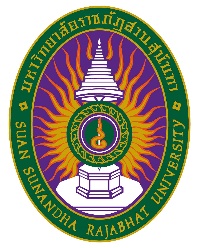 รายละเอียดของรายวิชา(Course Specification)รหัสวิชา HRM  ๔๑๐๒  รายวิชา การจัดการเชิงกลยุทธ์สาขาวิชา การจัดการธุรกิจบริการ คณะวิทยาการจัดการ มหาวิทยาลัยราชภัฏสวนสุนันทาภาคการศึกษา  ๒ ปีการศึกษา ๒๕๖๕หมวดที่๑ข้อมูลทั่วไป๑. รหัสและชื่อรายวิชา		รหัสวิชา				HRM  ๔๑๐๒  ชื่อรายวิชาภาษาไทย  		การจัดการเชิงกลยุทธ์ชื่อรายวิชาภาษาอังกฤษ		Strategic  Management๒. จำนวนหน่วยกิต		 	(๓-๐-๖)๓. หลักสูตรและประเภทของรายวิชา          ๓.๑  หลักสูตร    		บริหารธุรกิจบัณฑิต          ๓.๒  ประเภทของรายวิชา  	วิชา เฉพาะด้าน   ๔.อาจารย์ผู้รับผิดชอบรายวิชาและอาจารย์ผู้สอน			          ๔.๑  อาจารย์ผู้รับผิดชอบรายวิชา	  อาจารย์อรรณพ  ปานพวง          ๔.๒  อาจารย์ผู้สอน		  กลุ่มอาจารย์สาขาบริหารธุรกิจ๕. สถานที่ติดต่อ  คณะวิทยาการจัดการ มหาวิทยาลัยราชภัฏสวนสุนันทา๖. ภาคการศึกษา / ชั้นปีที่เรียน		๖.๑ ภาคการศึกษาที่ 		๒ /๒๕๖๕  ชั้นปีที่ ๓๖.๒ จำนวนผู้เรียนที่รับได้	ประมาณ  ๕๐ คน๗. รายวิชาที่ต้องเรียนมาก่อน(Pre-requisite)  (ถ้ามี)		- ไม่มี-๘. รายวิชาที่ต้องเรียนพร้อมกัน(Co-requisites)(ถ้ามี)	- ไม่มี-๙. สถานที่เรียน			             คณะวิทยาการจัดการ มหาวิทยาลัยราชภัฏสวนสุนันทา๑๐.วันที่จัดทำหรือปรับปรุง		    วันที่  ๑๒   เดือน มีนาคม   พ.ศ. ๒๕๖๑รายละเอียดของรายวิชาครั้งล่าสุดหมวดที่๒จุดมุ่งหมายและวัตถุประสงค์๑. จุดมุ่งหมายของรายวิชาเพื่อให้ผู้เรียนได้เรียนรู้  เข้าใจ  วิเคราะห์ สังเคราะห์ถึงความสำคัญ ความจำเป็นของการวางแผนเชิงกลยุทธ์และสามารถ กำหนดเป้าหมายของธุรกิจ กระบวนการและเทคนิคการวางแผน การวางนโยบายธุรกิจ การวิเคราะห์สภาพแวดล้อมทั้งภายในและภายนอก  วิเคราะห์โครงสร้างสภาพแวดล้อมแห่งการแข่งขัน กลยุทธ์รวมของธุรกิจ การประเมินผลและการติดตาม และบูรณาการองค์ความรู้ไปประยุกต์ใช้ในการวางแผนพัฒนาตนเองและองค์การอย่างมีประสิทธิภาพและประสิทธิผล ตลอดจนสามารถนำความรู้เผยแพร่ต่อสังคม เพื่อให้เกิดประโยชน์ต่อสังคม ให้สังคมเป็นสังคมที่มีคุณภาพอย่างยั่งยืน๒. วัตถุประสงค์ในการพัฒนา/ปรับปรุงรายวิชา	   ๑. เพื่อส่งเสริมจริยธรรม จรรยาบรรณ  บรรษัทภิบาลและความรู้ความเข้าใจในหลักการ  ทฤษฎีและแนวคิดต่างๆที่เกี่ยวข้องกับการวางแผนเชิงกลยุทธ์ 	   ๒. เพื่อส่งเสริมความสามารถในการนำแนวคิดและเทคนิคการวางแผนตลอดจนการวิเคราะห์สภาพแวดล้อมทั้งภายในและภายนอก  การประเมินผลและการติดตาม ไป ประยุกต์ใช้ในการวางแผนพัฒนาตนเองและองค์การอย่างมีประสิทธิภาพและประสิทธิผล หมวดที่๓ลักษณะและการดำเนินการ๑. คำอธิบายรายวิชา	แนวคิดการวางแผนและการบริหารเชิงกลยุทธ์ ความแตกต่างของการวางแผนของการบริหารเชิงกลยุทธ์และการบริหารทั่วไป องค์ประกอบของการวางแผนเชิงกลยุทธ์ การกำหนดเป้าหมายของธุรกิจ กระบวนการและเทคนิคการวางแผน การวางนโยบายธุรกิจ โครงสร้างสภาพแวดล้อมแห่งการแข่งขัน การวิเคราะห์สภาพแวดล้อมทั้งภายในและภายนอก กลยุทธ์รวมของธุรกิจ การประเมินผลและการติดตาม และการศึกษากรณีศึกษาต่างๆที่เกี่ยวข้อง            Concepts regarding planning and strategic management, differences of strategic management planning and general management, elements of strategic planning, business target-setting,  processes and planning techniques, business policy placement, competitive environmental structure,  internal and external environment analysis, integrated business strategy, evaluation  and  monitoring, as, well  as,.related case studies๒. จำนวนชั่วโมงที่ใช้ต่อภาคการศึกษา๓. จำนวนชั่วโมงต่อสัปดาห์ที่อาจารย์ให้คำปรึกษาและแนะนำทางวิชาการแก่นักศึกษาเป็นรายบุคคล	(ผู้รับผิดชอบรายวิชาโปรดระบุข้อมูล   ตัวอย่างเช่น  ๑ ชั่วโมง / สัปดาห์)	๓.๑ ปรึกษาด้วยตนเองที่ห้องพักอาจารย์ผู้สอน  คณะวิทยาการจัดการ  มหาวิทยาลัยราชภัฏสวนสุนันทา	๓.๒ ปรึกษาผ่านโทรศัพท์ที่ทำงาน / มือถือ  อาจารย์ผู้สอนแต่ละท่านจะแจ้งข้อมูลช่องทางการติดต่อสื่อสารให้นักศึกษาทราบ	๓.๓ ปรึกษาผ่านจดหมายอิเล็กทรอนิกส์ (E-Mail)  อาจารย์ผู้สอนแต่ละท่านจะแจ้งข้อมูลช่องทางการติดต่อสื่อสารให้นักศึกษาทราบ	๓.๔ ปรึกษาผ่านเครือข่ายสังคมออนไลน์ (Facebook/Twitter/Line) อาจารย์ผู้สอนแต่ละท่านจะแจ้งข้อมูลช่องทางการติดต่อสื่อสารให้นักศึกษาทราบ	๓.๕ ปรึกษาผ่านเครือข่ายคอมพิวเตอร์ (Internet/Webboard) อาจารย์ผู้สอนแต่ละท่านจะแจ้งข้อมูลช่องทางการติดต่อสื่อสารให้นักศึกษาทราบหมวดที่๔การพัฒนาผลการเรียนรู้ของนักศึกษา๑.คุณธรรม  จริยธรรม๑.๑   คุณธรรม จริยธรรมที่ต้องพัฒนา 	(๑)  ใช้ดุลยพินิจ ค่านิยม ความมีเหตุผล  	(๒)  มีวินัย มีความรับผิดชอบ ซื่อสัตย์  สุจริต เสียสละ 	(๓)  มีจิตสำนึกและมีมโนธรรมที่จะแยกความถูกต้อง ความดี และความชั่ว๑.๒   วิธีการสอน การจัดการเรียนการสอนและกิจกรรม ที่มีเนื้อหาวิชาส่งเสริมด้านคุณธรรมจริยธรรม เพื่อปลูกฝังให้นักศึกษามีระเบียบวินัย มีความรับผิดชอบต่อตนเองและส่วนรวม รู้หน้าที่ มีภาวะผู้นำ ซื่อสัตย์สุจริต เน้นการเข้าชั้นเรียนให้ตรงต่อเวลา รวมทั้งการแต่งกายที่เป็นไปตามระเบียบของมหาวิทยาลัย๑.๓    วิธีการประเมินผล(๑)  ประเมินจากการตรงเวลาในการเข้าชั้นเรียน การส่งงานที่ได้รับมอบหมาย และการเข้าร่วมกิจกรรม(๒)  ปริมาณการกระทำการทุจริตในการสอบ(๓)  ประเมินจากความรับผิดชอบในหน้าที่ที่ได้รับมอบหมาย๒. ความรู้๒.๑   ความรู้ที่ต้องพัฒนา 	(๑)  มีความรู้และความเข้าใจในศาสตร์ที่เป็นพื้นฐานต่อการดำเนินชีวิต และที่จำเป็นสำหรับการเรียนด้านบริหารธุรกิจ 	(๒)  มีความรู้เกี่ยวกับความก้าวหน้าทางวิชาการและวิชาชีพด้านบริหารธุรกิจ รวมทั้งมีความเข้าใจในสถานการณ์ที่เปลี่ยนแปลงในปัจจุบัน 	(๓) มีความรู้ความเข้าใจและตระหนักในกฎระเบียบ ข้อบังคับหรือสาระสำคัญของศาสตร์ที่เป็นพื้นฐานและศาสตร์ด้านบริหารธุรกิจ ๒.๒   วิธีการสอนใช้การสอนหลากหลายรูปแบบ โดยเน้นผู้เรียนเป็นสำคัญ ตามลักษณะของแต่ละรายวิชา รวมทั้งจัดให้มีการเรียนรู้โดยเท่าทันกับสถานการณ์จริง มีการศึกษาดูงานหรือเชิญผู้เชี่ยวชาญที่มีประสบการณ์ตรงมาเป็นวิทยากรพิเศษ ตลอดจนการฝึกปฏิบัติงานในสถานประกอบการ มีความรู้เกี่ยวกับความก้าวหน้าทางวิชาการและวิชาชีพด้านบริหารธุรกิจ รวมทั้งความเข้าใจในสถานการณ์ที่เปลี่ยนแปลงในปัจจุบัน๒.๓    วิธีการประเมินผล(๑)  ประเมินจากผลสัมฤทธิ์ทางการเรียนและการปฏิบัติของนักศึกษาในด้านต่างๆ ได้แก่  การสอบกลางภาคเรียนและปลายภาคเรียน ประเมินจากแผนธุรกิจ/โครงการ/รายงานที่นักศึกษาจัดทำและนำเสนอ ๓.ทักษะทางปัญญา๓.๑   ทักษะทางปัญญาที่ต้องพัฒนา	(๑)  สามารถสืบค้น จำแนก และวิเคราะห์ข้อมูลหรือสารสนเทศ เพื่อให้เกิดทักษะในการแก้ปัญหา	(๒)  มีความคิดริเริ่มสร้างสรรค์ สามารถบูรณาการความรู้และประสบการณ์ในสาขาวิชาที่ศึกษา	(๓)  ใช้ทักษะทางวิชาการอย่างถ่องแท้ ในการคิดค้น วิเคราะห์และตัดสินใจเลือกทางเลือกใหม่๓.๒   วิธีการสอนมีการจัดการเรียนการสอนที่หลากหลาย และเน้นผู้เรียนเป็นสำคัญ เช่น การอภิปรายกลุ่ม การทำกรณีศึกษา การทำโครงงาน เน้นทักษะทางสารสนเทศเพื่อเปิดโอกาสให้ผู้เรียนแสดงทักษะด้านปัญญา รวมทั้งการฝึกกระบวนการคิดอย่างสร้างสรรค์และบูรณาการสอดคล้องกับรายวิชา ๓.๓    วิธีการประเมินผลประเมินผลตามสภาพจริงของผลงานและการปฏิบัติของนักศึกษา เช่น การนำเสนอแผนธุรกิจ/โครงการ/รายงาน และการสอบกลางภาคและปลายภาคโดยใช้กรณีศึกษาหรือโจทย์ปัญหา  เป็นต้น๔. ทักษะความสัมพันธ์ระหว่างบุคคลและความรับผิดชอบ๔.๑   ทักษะความสัมพันธ์ระหว่างบุคคลและความรับผิดชอบที่ต้องพัฒนา	(๑)  มีภาวะความเป็นผู้นำและผู้ตาม ตามบทบาทที่เหมาะสมในการทำงาน	(๒)  มีความคิดริเริ่มในการวิเคราะห์ และแสดงความคิดเห็นอย่างสร้างสรรค์	(๓)  มีความรับผิดชอบต่อการพัฒนาตนเองและสังคม๔.๒   วิธีการสอนการจัดการเรียนการสอนและกิจกรรม ที่มีเนื้อหาวิชาส่งเสริมความสัมพันธ์ระหว่างบุคคลและความรับผิดชอบ เพื่อปลูกฝังให้นักศึกษามีความรับผิดชอบต่อตนเองและส่วนรวม รู้หน้าที่ให้ความร่วมมือ มีภาวะผู้นำและผู้ตาม ส่งเสริมการทำงานเป็นทีมการเคารพตนเองและผู้อื่นอย่างเหมาะสม  ฝึกฝนการคิดวิเคราะห์ สังเคราะห์ และเปิดโอกาสให้นักศึกษาแสดงความคิดเห็นอย่างสร้างสรรค์อย่างมีจรรยาบรรณ  ๔.๓    วิธีการประเมินผลประเมินจากพฤติกรรมและการแสดงออกของนักศึกษา ในการนำเสนอรายงาน และสังเกตจากพฤติกรรมที่แสดงออกในการเข้าร่วมกิจกรรมต่างๆอย่างเหมาะสม๕. ทักษะการวิเคราะห์เชิงตัวเลข การสื่อสาร และการใช้เทคโนโลยีสารสนเทศ๕.๑   ทักษะการวิเคราะห์เชิงตัวเลข การสื่อสาร และการใช้เทคโนโลยีสารสนเทศที่ต้องพัฒนา	(๑)  เลือกและประยุกต์หลักคณิตศาสตร์และเทคนิคทางสถิติ	(๒)  ใช้เทคโนโลยีสารสนเทศ เพื่อการรวบรวมข้อมูลและนำเสนอข้อมูลข่าวสารอย่างสม่ำเสมอ	(๓)  ใช้ภาษาเพื่อการสื่อสารได้อย่างมีประสิทธิภาพ๕.๒   วิธีการสอนจัดกิจกรรมการเรียนการสอนในแต่ละรายวิชา ให้นักศึกษาได้เรียนรู้ด้วยการปฏิบัติในหลากหลายสถานการณ์ เช่น กรณีศึกษา การใช้ห้องปฏิบัติการเพื่อรวบรวมข้อมูลจากเว็บไซต์ ต่าง ๆเพื่อทำแผนธุรกิจ/โครงการ/รายงาน พร้อมนำเสนอ  เป็นต้น	๕.๓    วิธีการประเมินผลประเมินจากเทคนิคการนำเสนอ การอธิบาย การอภิปราย โดยใช้เทคโนโลยีสารสนเทศ หรือคณิตศาสตร์ หรือสถิติหมายเหตุสัญลักษณ์ 	หมายถึง	ความรับผิดชอบหลัก สัญลักษณ์ 	หมายถึง	ความรับผิดชอบรอง เว้นว่าง	หมายถึง	ไม่ได้รับผิดชอบซึ่งจะปรากฎอยู่ในแผนที่แสดงการกระจายความรับผิดชอบมาตรฐานผลการเรียนรู้จากหลักสูตรสู่รายวิชา (Curriculum Mapping)หมวดที่๕แผนการสอนและการประเมินผลแผนการสอน๒. แผนการประเมินผลการเรียนรู้( ระบุวิธีการประเมินผลการเรียนรู้หัวข้อย่อยแต่ละหัวข้อตามที่ปรากฏในแผนที่แสดงการกระจายความรับผิดชอบของรายวิชา(Curriculum Mapping) ตามที่กำหนดในรายละเอียดของหลักสูตรสัปดาห์ที่ประเมินและสัดส่วนของการประเมิน)หมวดที่๖ทรัพยากรประกอบการเรียนการสอน๑. ตำราและเอกสารหลัก  	     รศ.รด.ธนสุวิทย์  ทับหิรัญรักษ์ . ๒๕๔๘. การบริหารเชิงกลยุทธ์  คณะวิทยาการจัดการ มหาวิทยาลัยราชภัฎสวนสุนันทา. กรุงเทพมหานคร : ๒.เอกสารและข้อมูลสำคัญ    รศ.ดร.สมชาย   ภคภาสนนิวัฒน์. ๒๕๔๘. การบริหารเชิงกลยุทธ์ พิมพ์ครั้งที่ 3. กรุงเทพมหานคร : โรงพิมพ์แห่งจุฬาลงกรณ์ ๓. เอกสารและข้อมูลแนะนำwww.gotomanager.com  	www.bangkokbiznews.comหมวดที่๗ การประเมินและปรับปรุงการดำเนินการของรายวิชา๑. กลยุทธ์การประเมินประสิทธิผลของรายวิชาโดยนักศึกษาการประเมินประสิทธิผลรายวิชานี้จัดทำโดยนักศึกษาจากการจัดกิจกรรมในการนำแนวคิดและความเห็นจากนักศึกษาดังนี้	- การสนทนากลุ่มระหว่างผู้สอนและผู้เรียน- การประเมินผู้สอน และแบบประเมินรายวิชา- ข้อเสนอแนะผ่านช่องทางการสื่อสารออนไลน ซึ่งอาจารย์ผู้สอนได้จัดทำเป็นช่องการสื่อสารกับนักศึกษา๒. กลยุทธ์การประเมินการสอน		- การสังเกตพฤติกรรมของนักศึกษา ในการอภิปรายโต้ตอบ และการตอบคำถามของนักศึกษาในชั้นเรียน 		-  ประเมินผลการเรียนจากค่าระดับคะแนน การสอบกลางภาค และปลายภาค๓. การปรับปรุงการสอน  การประชุมอาจารย์ที่สอนในรายวิชาเดียวกันเพื่อร่วมกันพัฒนาสื่อการสอนและช่องทางการสื่อสารให้หลากหลายและเข้ารับการอบรม ในโครงการปฏิบัติการเพื่อพัฒนาการเรียนการสอนเพื่อพัฒนาความรู้ให้เหมาะสมกับสถานการณ์ปัจจุบัน๔. การทวนสอบมาตรฐานผลสัมฤทธิ์ของนักศึกษาในรายวิชา	      ๑. พิจารณาจากคุณภาพชิ้นงานที่มอบหมายตามความรับผิดชอบและพิจารณาจากระดับค่าคะแนนในภาพรวมและการทวนสอบโดยการเปรียบเทียบกับนักศึกษาปีที่ผ่านมา     	๒.  พิจารณาผลงาน การทดสอบย่อย การปฏิบัติ การนำเสนอผลงานหน้าชั้นของนักศึกษา และพฤติกรรมในการเรียนรู้  การเข้าใจ การกระตือรือร้น  ความก้าวหน้าในการเรียนของนักศึกษา๕. การดำเนินการทบทวนและการวางแผนปรับปรุงประสิทธิผลของรายวิชา		อาจารย์ผู้สอนทบทวน ปรับปรุงกลยุทธ์ และวิธีสอน จากผลการประเมินและทวนสอบผลสัมฤทธิ์ประสิทธิผลรายวิชา พร้อมทั้งได้มีการวางแผนปรับปรุงการสอนและรายละเอียดวิชา เพื่อให้เกิดคุณภาพมากขึ้นดังนี้ และมีการประชุมคณาจารย์ผู้สอนรายวิชานี้ในการจัดการเรียนการสอนและการทวนสอบผลสัมฤทธิ์ประจำรายวิชา  เพื่อวางแผนและปรับปรุงแนวการสอนในครั้งต่อไป   แผนที่แสดงการกระจายความรับผิดชอบต่อผลการเรียนรู้จากหลักสูตรสู่กลุ่มรายวิชาเฉพาะด้าน (Curriculum mapping) ความรับผิดชอบหลัก   ความรับผิดชอบรองความรับผิดชอบในแต่ละด้านสามารถเพิ่มลดจำนวนได้ตามความรับผิดชอบ           ความรับผิดชอบหลัก                     ความรับผิดชอบรองบรรยาย(ชั่วโมง)สอนเสริม(ชั่วโมง)การฝึกปฏิบัติ/งานภาคสนาม/การฝึกงาน(ชั่วโมง)การศึกษาด้วยตนเอง(ชั่วโมง)๓ ชั่วโมงต่อสัปดาห์ หรือ๔๕ ชั่วโมงต่อภาคเรียน--จำนวน ๗๕ ชั่วโมง๑.  แผนการสอน๑.  แผนการสอน๑.  แผนการสอน๑.  แผนการสอน๑.  แผนการสอนสัปดาห์ที่หัวข้อ/รายละเอียดจำนวน*  (ชั่วโมง) กิจกรรมการเรียนการสอนและสื่อที่ใช้ ผู้สอน๑ชี้แจงรายละเอียดของรายวิชา  แนวทางการปฏฺบัติตนแก่นักศึกษาบทที่ ๑ ลักษณะของการบริหารเชิงกลยุทธ์   -  แนวคิดเกี่ยวกับการบริหารเชิงกลยุทธ์   -  คำจำกัดความของการจัดการเชิงกลยุทธ์   - กระบวนการของการบริหารเชิงกลยุทธ์๓๑. แนะนำเนื้อหาวิชา  วัตถุประสงค์ของวิชา  การเรียนการสอนและการประเมินผล๒. การใช้สื่อ PowerPoint ประกอบการบรรยายโดยให้นักศึกษาร่วมอภิปรายประเด็นสำคัญที่เกี่ยวข้องกับสาระการเรียนรู้๓. ให้นักศึกษาฝึกการคิดวิเคราะห์ สังเคราะห์โดยการทำกรณีศึกษา๔. ให้นักศึกษาแบ่งกลุ่มเพื่อดำเนินแผนธุรกิจ/โครงการ/รายงาน อาจารย์ผู้สอน๒-๔บทที่ ๑ ลักษณะของการบริหารเชิงกลยุทธ์ การกลั่นกรองสภาพแวดล้อมทางธุรกิจการกำหนดกลุยทธ์ปัจจัยที่ทำให้การจัดการเชิงกลยุทธ์บรรลุผลสำเร็จบทที่ ๒  ผู้มีส่วนเกี่ยวข้องกับองค์การและทิศทางขององค์การผู้มีส่วนเกี่ยวข้องกับองค์การผู้มีส่วนเกี่ยวข้องภายในผู้มีส่วนเกี่ยวข้องภายนอกทิศทางขององค์การบทที่๓  การวิเคราะห์สภาพแวดล้อมภายนอกองค์การ ประเภทสภาพแวดล้อมภายนอกองค์การสภาพแวดล้อมภายนอกองค์การสภาพแวดล้อมภายนอกองค์การเพื่อการแข่งขันสภาพแวดล้อมภายนอกองค์การสภาพแวดล้อมภายนอกองค์การในการดำเนินงานการวิเคราะห์สภาพแวดล้อมภายนอกองค์การ๙ออนไลน์๑. การใช้สื่อ PowerPoint ประกอบการบรรยายโดยให้นักศึกษาร่วมอภิปรายประเด็นสำคัญที่เกี่ยวข้องกับสาระการเรียนรู้๒. ให้นักศึกษาร่วมฝึกการคิดวิเคราะห์ สังเคราะห์โดยการทำแผนธุรกิจ/โครงการ/รายงาน เพื่อบูรณาการความรู้อาจารย์ผู้สอน๕-๗บทที่๔  การวิเคราะห์สภาพแวดล้อมภายในองค์การการวิเคราะห์ตามสายงานการวิเคราะห์ลูกโซ่แห่งคุณค่าการวิเคราะห์ Mckinsey 7-Sการประเมินสภาพแวดล้อมภายในองค์การบทที่๕  กลยุทธ์ระดับองค์การ จุดมุ่งหมายกลยุทธ์ระดับองค์การกลยุทธ์พื้นฐานระดับองค์การเครื่องมือในการวิเคราะห์กลยุทธ์ระดับองค์การ๙ออนไลน์๑. การใช้สื่อ PowerPoint ประกอบการบรรยายโดยให้นักศึกษาร่วมอภิปรายประเด็นสำคัญที่เกี่ยวข้องกับสาระการเรียนรู้๒.ให้นักศึกษาร่วมฝึกการคิดวิเคราะห์สังเคราะห์โดยการทำแผนธุรกิจ/โครงการ/รายงาน เพื่อบูรณาการองค์ความรู้อาจารย์ผู้สอน๘สอบกลางภาคสอบกลางภาคสอบกลางภาคสอบกลางภาค๙-๑๐บทที่๖  กลยุทธ์ระดับธุรกิจความหมายของ หน่วยกลยุทธ์ระดับธุรกิจการเลือกกลยุทธ์เพื่อสร้างความได้เปรียบทางการแข่งขันการเลือกใช้กลยุทธ์ให้เหมาะสมกับสถานการณ์บทที่๗  กลยุทธ์ระดับหน้าที่ แนวทางการกำหนดกลยุทธ์ระดับ หน้าที่๖๑. การใช้สื่อ PowerPoint ประกอบการบรรยายโดยให้นักศึกษาร่วมอภิปรายประเด็นสำคัญที่เกี่ยวข้องกับสาระการเรียนรู้๒.ให้นักศึกษาร่วมฝึกการคิดวิเคราะห์  สังเคราะห์โดยการทำแผนธุรกิจ/โครงการ/รายงาน เพื่อบูรณาการองค์ความรู้อาจารย์ผู้สอน๑๑-๑๓บทที่๗  กลยุทธ์ระดับหน้าที่ การกำหนดกลยุทธ์การผลิตและการดำเนินงานกลยุทธ์ด้านการตลาดกลยุทธ์ด้านการเงินกลยุทธ์ด้านการจัดการทรัพยากรมนุษย์บทที่๘  การนำกลยุทธ์ไปปฏิบัติ แนวคิดการนำกลยุทธ์ไปปฏิบัติองค์ประกอบและขั้นตอนการนำ กลยุทธ์ไปปฏิบัติการจัดองค์การเพื่อนำกลยุทธ์ไปปฏิบัติกลยุทธ์ในการออกแบบโครงสร้างองค์การการติดต่อสื่อสารเพื่อนำกลยุทธ์ไปปฏิบัติ๙ออนไลน์๑. การใช้สื่อ PowerPoint ประกอบการบรรยายโดยให้นักศึกษาร่วมอภิปรายประเด็นสำคัญที่เกี่ยวข้องกับสาระการเรียนรู้๒.ให้นักศึกษาร่วมฝึกการคิดวิเคราะห์ สังเคราะห์โดยการทำแผนธุรกิจ/โครงการ/รายงาน เพื่อบูรณาการองค์ความรู้อาจารย์ผู้สอน๑๔บทที่๙  การควบคุมและการประเมินกลยุทธ์แนวคิดเกี่ยวกับการควบคุมและการประเมินกลยุทธ์หลักการควบคุมกลยุทธ์การควบคุมเชิงกลยุทธ์ในปัจจุบันการประเมินกลยุทธ์และแนวทางการประเมินกลยุทธ์เครื่องมือในการควบคุมและประเมินกลยุทธ์๖ออนไลน์๑.การใช้สื่อ PowerPoint ประกอบการบรรยายโดยให้นักศึกษาร่วมอภิปรายประเด็นสำคัญที่เกี่ยวข้องกับสาระการเรียนรู้๒  ให้นักศึกษาร่วมฝึกการคิดวิเคราะห์ สังเคราะห์โดยการทำแผนธุรกิจ/โครงการ/รายงาน เพื่อบูรณาการองค์ความรู้อาจารย์ผู้สอน๑๕บทที่๑๐  จริยธรรม  บรรษัทภิบาลและความรับผิดชอบสังคม หลักธรรมขั้นพื้นฐานสำหรับผู้บริหารระดับจริยธรรมทางธุรกิจหลักบรรษัทภิบาลและความรับผิดชอบต่อสังคม๓ออนไลน์๑. การใช้สื่อ PowerPoint ประกอบการบรรยายโดยให้นักศึกษาร่วมอภิปรายประเด็นสำคัญที่เกี่ยวข้องกับสาระการเรียนรู้๒  ให้นักศึกษาร่วมฝึกการคิดวิเคราะห์สังเคราะห์โดยการทำแผนธุรกิจ/โครงการ/รายงาน เพื่อบูรณาการองค์ความรู้๓.การนำเสนองานกลุ่ม อภิปรายร่วมแสดงความคิดเห็นอาจารย์ผู้สอน๑๖การนำเสนอกรณีศึกษา/แผนธุรกิจ/โครงการ/รายงาน๓ออนไลน์๑. การใช้สื่อ PowerPoint ประกอบการบรรยายโดยให้นักศึกษาร่วมอภิปรายประเด็นสำคัญที่เกี่ยวข้องกับสาระการเรียนรู้๒  ให้นักศึกษาร่วมฝึกการคิดวิเคราะห์  สังเคราะห์โดยการทำแผนธุรกิจ/โครงการ/รายงาน เพื่อบูรณาการองค์ความรู้๓.การนำเสนองานกลุ่ม อภิปรายร่วมแสดงความคิดเห็นอาจารย์ผู้สอน๑๗สัปดาห์สอบปลายภาคสัปดาห์สอบปลายภาคสัปดาห์สอบปลายภาคสัปดาห์สอบปลายภาค* จำนวนชั่วโมงต้องสอดคล้องกับจำนวนหน่วยกิต* จำนวนชั่วโมงต้องสอดคล้องกับจำนวนหน่วยกิต* จำนวนชั่วโมงต้องสอดคล้องกับจำนวนหน่วยกิต* จำนวนชั่วโมงต้องสอดคล้องกับจำนวนหน่วยกิต* จำนวนชั่วโมงต้องสอดคล้องกับจำนวนหน่วยกิตผลการเรียนรู้วิธีการประเมินสัปดาห์ที่ประเมินสัดส่วนของการประเมิน๑.คุณธรรม จริยธรรรม ทักษะ ความสัมพันธ์ระหว่างบุคคล๑. การเข้าชั้นเรียน๒. การมีส่วนร่วม การซักถาม การแสดงความคิดเห็น๓. ความซื่อสัตย์๔. การส่งงานตามกำหนดตลอดภาคเรียน๑๐%๒. ความรู้๑. การสอบกลางภาค๒. การสอบปลายภาค๘๑๗๓๐%๓๐%๓. ทักษะทางปัญญา๑. วิเคราะห์กรณีศึกษา๒. รายงาน/โครงงาน/แผนธุรกิจ๓. การสรุปผลและการนำเสนอตลอดภาคเรียน๓๐%๔. ทักษะความสัมพันธ์ระหว่างบุคคลและความรับผิดชอบที่ต้องพัฒนา๑. วิเคราะห์กรณีศึกษา๒. รายงาน/โครงงาน/แผนธุรกิจ๓. การสรุปผลและการนำเสนอตลอดภาคเรียน๓๐%๕. ทักษะการวิเคราะห์เชิงตัวเลข การสื่อสารและการใช้เทคโนโลยี๑. วิเคราะห์กรณีศึกษา๒. รายงาน/โครงงาน/แผนธุรกิจ๓. การสรุปผลและการนำเสนอตลอดภาคเรียน๓๐%รายวิชา1. คุณธรรม และจริยธรรม1. คุณธรรม และจริยธรรม1. คุณธรรม และจริยธรรม2. ความรู้2. ความรู้2. ความรู้3. ทักษะทางปัญญา3. ทักษะทางปัญญา3. ทักษะทางปัญญา4. ทักษะความสัมพันธ์ระหว่างบุคคลและความรับผิดชอบ4. ทักษะความสัมพันธ์ระหว่างบุคคลและความรับผิดชอบ4. ทักษะความสัมพันธ์ระหว่างบุคคลและความรับผิดชอบ5. ทักษะการวิเคราะห์เชิงตัวเลข การสื่อสาร และการใช้เทคโนโลยีสารสนเทศ5. ทักษะการวิเคราะห์เชิงตัวเลข การสื่อสาร และการใช้เทคโนโลยีสารสนเทศ5. ทักษะการวิเคราะห์เชิงตัวเลข การสื่อสาร และการใช้เทคโนโลยีสารสนเทศ123123123123123วิชา HRM  ๔๑๐๒  การจัดการเชิงกลยุทธ์  